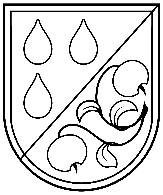 Olaines novada pašvaldībaOlaines PIRMSSKOLAS IZGLĪTĪBAS IESTĀDE “ZĪLE”Izglītības iestādes reģistrācijas Nr.4301901672;Kūdras ielā 9, Olainē, Olaines novadā, LV-2114, tālruni: 67966249, 67962596,e-pasts: zile@olaine.lv                                                                                                        APSTIPRINĀTS                                                                                                                                                                                             Ar vadītājas L. KorņejevasRīkojumu Nr. PIIZ/1-17/20/36-RIKPD2020.gada 17.septembrī                                                                                              Dienas ritmsPirmsskolā mācību process, saskaņā ar jauno pieeju, tiek organizēts integrētā rotaļnodarbībā visas dienas garumā, kas ietver pedagoga mērķtiecīgi organizētu vai netieši vadītu rotaļdarbību un bērnu brīvu rotaļāšanos, un tā notiek gan telpās, gan ārā. Bērnam tiek dota iespēja mācīties iedziļinoties un ar prieku, apgūstot zināšanas un prasmes, kas formulētas sasniedzamajos rezultātos; mācīšanās procesā piedāvāti daudzveidīgi uzdevumi, paredzēts laiks izmēģinājumiem, ļaujot bērnam vingrināties, kļūdīties un mēģināt vēlreiz, darboties bez steigas un pabeigt iesākto.Vad. vietn. izglītības jomā:                                           J. BriedeĒdināšanas pakalpojumu speciālists:                            A. KasatkinaGrupaLaiksAktivitātes4. Zemenes4. Zemenes7. 00 – 8. 25     Bērnu sagaidīšana, integrēta rotaļnodarbība, individuālais darbs, rīta vingrošana.4. Zemenes8. 25 – 8. 50     Gatavošanās brokastīm, brokastis.4. Zemenes8. 50 – 11.00     Integrēta rotaļnodarbība, eksperimenti, individuālais darbs.4. Zemenes11.00 – 11.55Gatavošanās pastaigai, pastaiga ( rotaļas, sporta aktivitātes, darbs dabā).4. Zemenes11.55 – 12.45   Atgriešanās no pastaigas, gatavošanās pusdienām, pusdienas.4. Zemenes12. 45 – 15.35Gatavošanās dienas miegam, miegs.4. Zemenes15. 35 – 16.15Integrēta rotaļnodarbība, gatavošanās launagam, launags.4. Zemenes16. 15 – 17. 00   Individuālais darbs,  gatavošanās pastaigai.17. 00 – 19. 00   Pastaiga, pārrunas ar bērniem, vērojumi dabā, individuālais darbs, vecāku sagaidīšana.